Конспект занятия  по подготовке детейк обучению грамоте в старшей группе  комбинированной направленности для детей с тяжёлыми нарушениями речи на тему:« Звук [Э] и буква Э»                                                                                  Автор – составитель:                                        учитель – логопед                                                                                    МДОУ «Детский сад №55»                                                                                  Белова  Е.А.г. Ярославль, 2023Цель: закрепить навык фонематического восприятия,  правильного произношения звука [Э]и его  графического образа.Задачи:1. Уточнить артикуляцию звука  [Э].2. Учить детей  выделять звук  [Э]наслух из ряда звуков.3. Определять позицию звука  [Э]в начале  и середине слов.4. Повторить правило написания  собственных имён.5. Упражнять в словообразовании относительных прилагательных от     существительных:(река – речное, горы – горное, лес – лесное); сложных слов: одноэтажный, многоэтажный, пятиэтажный, двухэтажный и т.д.)6. Формировать буквенныйгнозис: познакомить  с графическим обозначением звука   [Э]буквой Э.7. Развивать силу  и высоту  голоса в соответствии с темпом и ритмом заданных линий.8. Развивать общую и мелкую моторику.Оборудование, дидактический наглядный и раздаточный материал:1. Демонстрационный материал:- Схема слова, символы гласных  звуков, буквы: Э, э,  линии  с определённым  ритмом,картинки: эму, этажерка, эскимосы, эскимо, дуэт, поэт, Эдик, Эля.2. Раздаточный материал:Подставки с карандашами,  схемы слов, коробочки для звуков,  рабочие листы.Литература:1. Нищева  Н. В. Система коррекционной работы в логопедической группе длядетей с общим недоразвитием речи. – СПб.: ДЕТСТВО – ПРЕСС, 2003. – 528 с.2. Смирнова  Л.Н. Логопедия в детском саду: Занятия с детьми   с общим недоразвитием речи: Пособие для логопедов, дефектологов и воспитателей. – М.:Мозаика – синтез, 2002. – 80 с.3.Цуканова С.П., Бетц Л.Л. Учим ребёнка говорить и читать. Конспекты занятийПо развитию фонематической стороны речи и обучению грамоте детей  старшегодошкольного возраста.I период обучения / С.П. Цуканова,  Л. Л. Бетц. – М.: Издательство ГНОМ и Д., 2007. – 160 с.4. «Я  пишу буквы ». Рабочая тетрадь для детей 4 – 6 лет. – НОРИНТ.5. Соколова Е.И. Готовимся к школе: развиваем слух и речь для детей  5- 7 лет.Академия развития, Академия Холдинг, 2002.  Ход занятия:1. Организационный  момент.  Дети называют звуки по зрительным символам гласных звуков  (Ткаченко Т.А.): Пропойте песенки гласных  звуков  по их  фотографии.Почему  эти  звуки мы называем  гласные?2. Введение в тему. Отгадайте загадку: Агукало, агакало,                                            Живёт без тела ,Аукало и плакало,                                           Говорит без языка,И рассыпалось смехом                                    Никто его не видит,И называлось … (ЭХОМ).                             А каждый слышит.-   Назовите первый звук в слове  ЭХО.2. Характеристика звука [Э] по артикуляционным и фонетическим признакам:Губы в улыбке, зубы сближены,  но не  смыкаются.  Кончик языка  касается  нижних  зубов, спинка языка приподнята. Тёплая струявоздуха  выходит изо рта свободно. Включается громкий голос. Значит звук [Э] гласный. Выставляется символ гласного звука.3.Работа над силой, высотой, темпом, ритмом произнесения звука [Э].Эхо -  не мальчик и не девочка, про него можно сказать ОНО. Споём любимый звукэха -  [Э]:дети произносят звук  в соответствии со звуковой дорожкой.Если ЭХО повторяет за нами в лесу – оно ЛЕСНОЕ: [Э - эээээээээээээ]Если ЭХО повторяет за нами в горах – оно ГОРНОЕ:[Э / э \  Э / э \  Э / э \  Э / э \ ].Если ЭХО повторяет за нами на реке – оно РЕЧНОЕ.[Э – Э – Э – Э – Э].4. Поймайте звук [Э], хлопните в ладони:                 И, У, Ы, Э, И, Э, Э, И, У, Ы5. «Сколько звуков [Э] я назвала?»Закрась  красным цветом столько кружков, сколько  звуков [Э],  я  произнесла: [Э], [Э], [Э].   Нажимай пальцем на кнопочки  и произноси звукЭ:	6. Упражнение в определении позиции звука [Э] в слове на слух.(Схема слова, красный кружок)-Раз, два, три – коробочку возьми,  красный кружок возьми   и  звук [Э] в слове найди.Эхо знает много  слов со звуком[Э], воспитатель называет слова:Эхо, Эдик, Эля, дуэт,  поэма, этажи, эскимо, мэр, экскаватор, электричество.- Мы слышим звук [Э] чаще в начале слова,  реже  в  середине и  очень редко в конце!7.  Физкультминутка.  Заблудились мы в лесу: (Шагать, посмотреть по сторонам)Громко крикнули: «Ау!» Никто не откликается, Лишь эхо отзывается: «Ау!»8. Анализ  буквы Э.- На что похожа буква Э?( На велосипедный руль, на открытый рот, на дверную ручку).- Из скольких элементов состоит буква  Э. (Из полукруга  и горизонтальной  палочки по  середине).- В какую сторону смотрит букваЭ? (Влевую сторону).   Э открыла ротик смело.  Язычок глядит налево.                 Г. Г. ГалкинаБуква Э с открытым ртомИ огромным языком.                                                ( По  Г. Юдину).9. Письмо буквы Э.(Выполнение заданий  на рабочих листах). Раз, два, три – карандаш простой возьми.Карандаш  мы взяли все, обведём   по  точкам   Э .(Двумя пальцами держу, а на третьем я лежу).10. Письмо букв  Э, э.(Выполнение заданий  на рабочих листах). 11. Физкультминутка.  «Новый  дом».Напротив школы новый дом.В   этом  доме  мы  живём.В подъезд  мы двери открываем. В этот дом вас приглашаем.Мы по лестнице бежим и считаем этажи.Раз – этаж, два – этаж, три, четыре   и   -  мы в квартире.12. « Кто где живёт?»-  Мы  пришли  к  многоэтажному дому.-  Сколько в нём этажей. Значит этот дом,  какой?  (Трёхэтажный)-  В этом доме живут … Буквы.Буквы на балкончиках  стоят. Нас читайте, - говорят!Я буду говорить вам на каком этаже, какая буква живёт, а вы будете отгадывать и читать её имя.- Эта буква живёт на 2 этаже слева.-  Эта буква живёт на 3 этаже справа.- Эта буква живёт на 4 этаже слева   и т.д.13. Подарим новосёлу  подарки. Если жилец  заселился  в новое жильё, как он называется? (Новосёл).Буква  Э – новый жилец  и приглашает на новоселье.Что мы подарим Э? Слова,  названия которых начинаются со звука и буквы Э.14. Итог Чем вас угощает  Э?  Эскимо.   Звуку и букве Э  понравилось с вами играть!  Прочитайте,  какие   буквы  подружились в прямоугольнике.  Читаем слева направо. Найдите такой же ряд букв и обведите его в прямоугольник.   (Детям предлагается закрепить чтение и письмо буквы Э  на рабочих листах  дома). Спасибо за внимание, спасибо за старание!                                          Звук [Э] и буква  Э.  (Старший возраст).                                                                1. Отгадай загадку:                                                                     Живёт без тела, говорит без языка,                                                                     Никто его не видит, а  каждый слышит. 2. Звук [Э] – гласный! Каким цветом, мы обозначим звук  [Э]?  Закрась кружок под эхом.3. Споём любимый звук эха -  [Э], проведи дорожки:Эхо  речное:Эхо горное:                                                                                       Эхо лесное:4. «Сколько звуков [Э] я назвала?»Закрась  красным цветом столько кружков, сколько  звуков [Э],  я  произнесла: [Э], [Э], [Э].Нажимай пальцем на кнопочки  и произноси звук Э:	5. Если  услышишь звук  [Э] в слове, раскрась кружок  под картинкой красным цветом.             экран                     дуэт                альбом            этажерка            аист              эскимо       иголка                экскаватор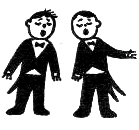 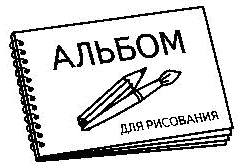 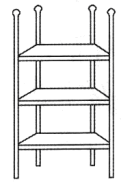 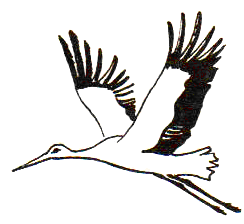 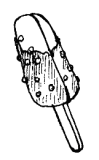 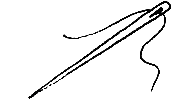 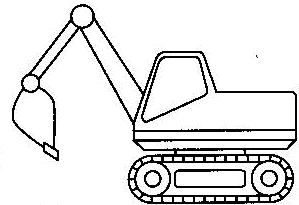 6. Обведи   букву  Э  по точкам,  допиши недостающие  элементы:Э       7. Назови картинки, соедини их с соответствующими  схемами:И               Э                У               О                 А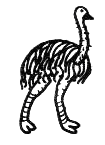 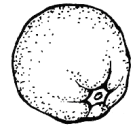 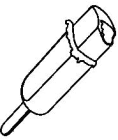 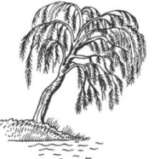 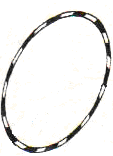 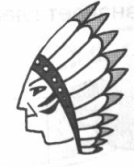 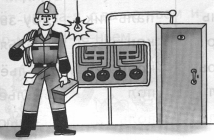 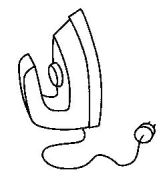 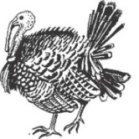 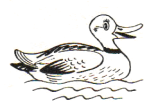     эму            апельсин       эскимо           ива           обруч        индеец         электрик	           утюг           индюк              утка8.  Прочитай песенки, которые поют гласные буквы:Найди такой же ряд  букв,  как в прямоугольнике. Обведи этот ряд букв   в прямоугольник.   Нажимай  одновременно  указательными пальцами левой и правой  руки в этих   прямоугольниках    на  первую букву, вторую,   третью  буквы.ЭУИ    АЭО  УИЭ  ЭУИ  АОЭ